GIẢI BÀI TẬP LUYỆN TỪ VÀ CÂUÔN TẬP VỀ TỪ CHỈ ĐẶC ĐIỂMCâu 1 (trang 117 sgk Tiếng Việt 3): Tìm các từ chỉ đặc điểm trong các câu sau :Đáp Án:Các từ chỉ những đặc điểm của tre là xanh, của lúa là xanh, của sông máng là xanh mát, của trời mây là bát ngát, của mùa thu là xanh ngắt.Câu 2 (trang 117 sgk Tiếng Việt 3): Trong các đoạn sau, các sự vật được so sánh với nhau về những đặc điểm nào?a) Tiếng suối trong như tiếng hát xa ...b) ... Ông hiền như hạt gạo Bà hiền như suối trongc) Cam Xã Đoài mọng nước Giọt vàng như mật ongĐáp Án:a) Tiếng suối trong như tiếng hát xa ...• Ở đây tiếng suối và tiếng hát được so sánh với nhau về đặc điểm "trong".b) ... Ông hiền như hạt gạo Bà hiền như suối trong• Ông và hạt gạo được so sánh về đặc điểm "hiền".• Bà và suối trong được so sánh về đặc điểm "hiền".c) Cam Xã Đoài mọng nước Giọt vàng như mật ong• Nước Cam Xã Đoài và mật ong được so sánh với nhau về đặc điểm "giọt vàng".Câu 3 (trang 117 sgk Tiếng Việt 3): Tìm bộ phận các câu :Đáp Án:Anh Kim Đồng nhanh trí và dũng cảmNhững hạt sương sớm long lanh như những bóng đèn pha lêChợ hoa trên đường Nguyễn Huệ đông nghịt người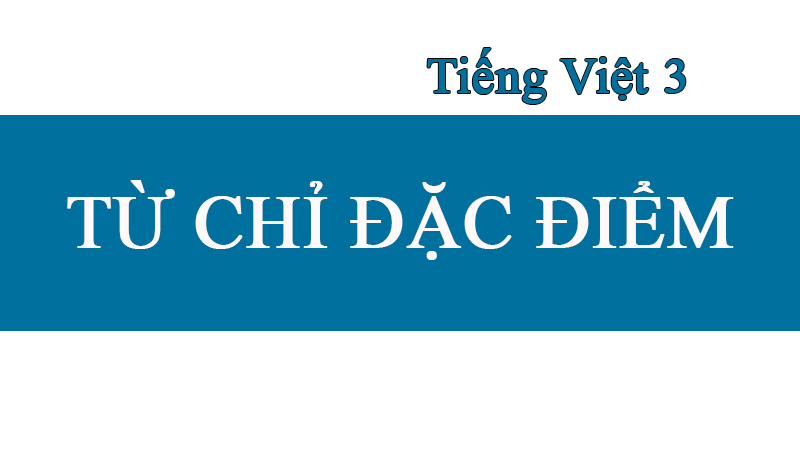 